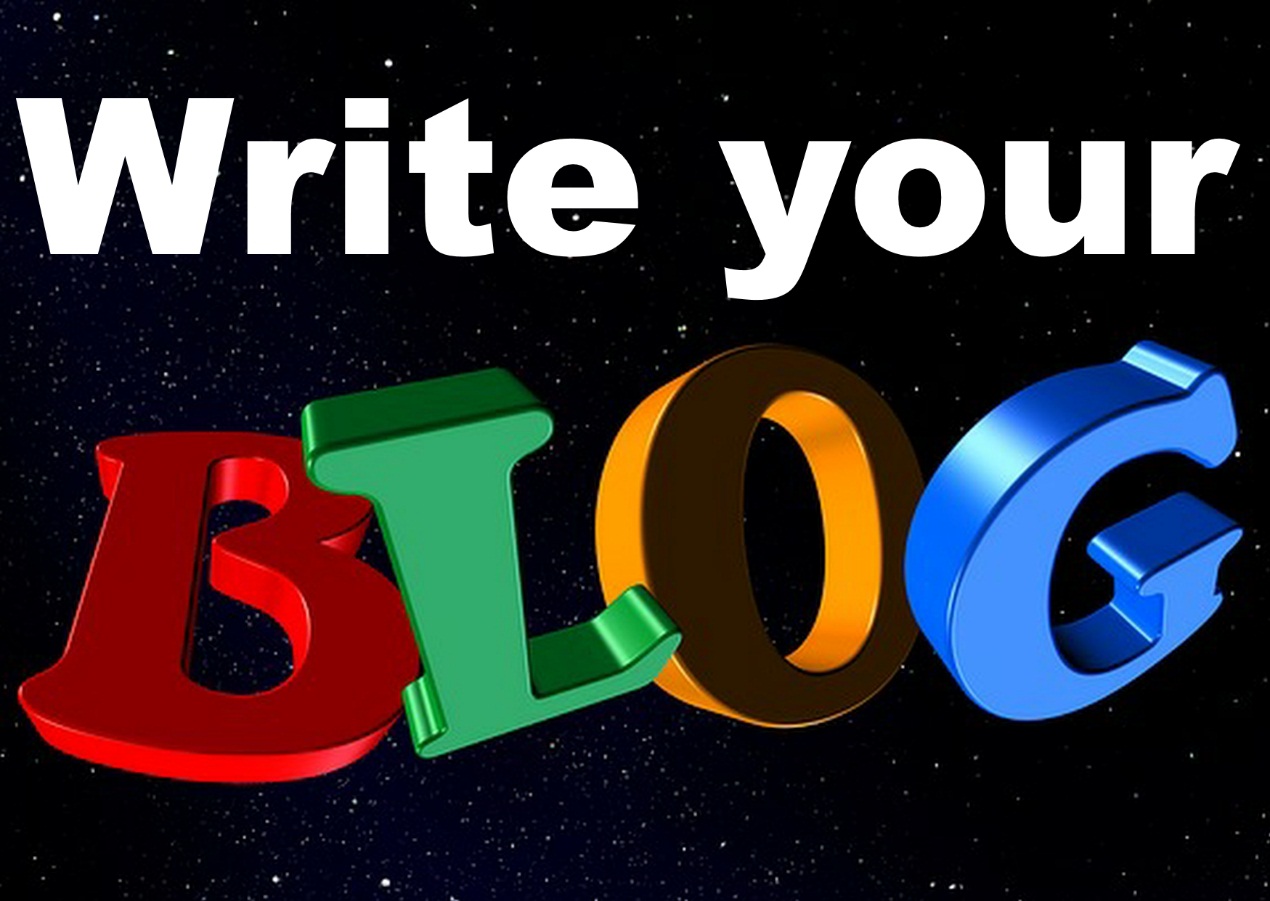 Self hypnosisBeing relaxed and focused on your goal can work wonders. So why don’t you teach yourself self hypnosis. It’s simple, and it can transform how you think and feel about your weightloss journey.The technique of self hypnosis   Just follow these simple steps.Take yourself to a quiet place where you know you will not be disturbed and tell yourself that you have 20 minutes to work on helping yourself.Step One relax your musclesGet comfortable, then starting with your feet and working your way to your head tense and relax all the muscle groups in your body one by one. If after tensing and relaxing a certain muscle group it still feels tense do it again.Step Two breatheBreathe deeply hold let goRepeat the processSay to yourself ‘I am 2 times as relaxed’Repeat the processSay to yourself ‘I am more relaxed still’Breathe normally Focus on your breathingFeel the air going downDo this 10 timesEach time say – ‘deeply relaxed’Step three clear your mindNotice the random thoughts in your mind Acknowledge each thought as it appears in front of youSay to the thought ‘come back later’ Let it drift away watch it get smaller and smaller Repeat with next thought that comesContinue until the thoughts slow down Let your subconscious take over (you may hear or see a kaleidoscope of images)Step four visualiseTake yourself to a favourite safe place – perhaps a walk through a wood,  or a lovely beach you choose. What you choose will be right for you. Settle down there and enjoy your time with yourself – this is time just for youStep five self esteemVisualise a mirrorSee yourself looking into a mirror; see your reflection looking back at youSeeYour image changing to the you you want to beMake that image as clear and as brightly coloured as you canTurn from the mirror and see all the bad foods you used to eat in a heap, it is horrible, watch as that heap begins to disintegrate, focus on it and make sure every bit of it disappearsLook to another part of the picture and see all the foods you now like to eat. As you look at them they become brighter and even more attractiveStep six returnWhen you know that you have seen that image as strongly as you can today Look back into the mirror and see the new you, very brightSay ‘see you soon’Turn away and walk back to your safe placeStep sevenWake…stretch. . .enjoy the feeling© Ann Jaloba 2016 - all rights reserve for use under terms and conditions of Write Your Blog Page Break 